RENCANAPEMBELAJARAN(Course Plan)NAMA MATA KULIAHINSTITUT TEKNOLOGI HARAPAN BANGSA20182017/2018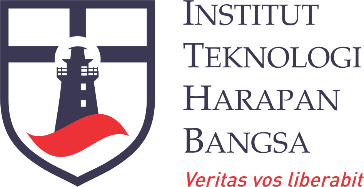 Course PlanIT - 403Pengolahan Sinyal DigitalRicky Henry Rawung, M.T. / Dina Angela, M.T.DEPARTEMEN TEKNOLOGI INFORMASIINSTITUT TEKNOLOGI HARAPAN BANGSA2018SEMESTER GENAP 2017/2018(IT-403) Pengolahan Sinyal DigitalKONTEKS MATA KULIAH DALAM GRADUATE PROFILEMatakuliah ini bertujuan untuk mengembangkan:Kompetensi: Mampu merencanakan, mengimplementasikan, menguji, dan mengoptimalisasikan pengembangan telekomunikasi dan otomasi sesuai dengan spesifikasi yang dibutuhkan.Karakter: Sikap yang berorientasi pada tujuan, serta kemampuan bekerjasama.Komitmen: Kesadaran dan komitmen untuk melakukan hal-hal yang menambah nilai (value creating) di manapun mahasiswa kelak berkarir.SASARAN KULIAH (LEARNING OUTCOMES)Setelah mengikuti mata kuliah ini mahasiswa diharapkan untuk mampu:Memahami konsep dasar digitalisasi sinyal.Memahami dasar-dasar pemfilteran sinyal digital.Mampu menguji, mengukur, dan menganalisis filter digital untuk menyajikan solusi terhadap permasalahan.MATERI KULIAHKuantisasi dan pencuplikan sinyal, Sinyal dan sistem digital, DFT, Transformasi Z, dasar-dasar pemfilteran, perancangan filter FIR dan IIR.DAFTAR PUSTAKATan, Li. 2008. Digital Signal Processing: Fundamental and Applications. USA: Elsevier.Ludeman, Lonnie C. 1987. Fundamentals of Digital Signal Processing. Singapore: John Wiley and Sons.Lyons. 2001. Understanding Digital Signal Processing, 2nd Ed. New Jersey: Prentice Hall.Poornachandra, S., Sasikala, B. 2010. Digital Signal Processing, 3rd Ed. New Delhi: Tata McGraw Hill.EVALUASI DAN PENILAIANKEHADIRAN	Minimal 80% sebagai syarat diprosesnya nilai.TUGAS BESARTugas besar dalam mata kuliah ini direncanakan membuat simulasi aplikasi sederhana pengolahan sinyal digital.Pengaturan tugas ini adalah sebagai berikut:  Satu kelompok terdiri dari 2-3 orang.Setiap kelompok harus menyerahkan: Softcopy hasil simulasi.Laporan lengkap (2-3 halaman) yang berisi uraian tugas dan analisisnya.Petunjuk teknis tugas besar ini akan dibagikan secara tersendiri.PRAKTIKUMMata kuliah ini disertai dengan kegiatan praktikum di laboratorium. Pelaksanaan praktikum akan didampingi oleh asisten yang telah ditunjuk. Nilai praktikum berdiri sendiri atau tidak terikat dengan perkuliahan.JADWAL PERKULIAHANProgram Studi:Teknologi InformasiKode Mata Kuliah:IT-403Bobot SKS:3Status Revisi:0Tanggal Efektif:PENGOLAHAN SINYAL DIGITALDisiapkan olehDiperiksa olehDisetujui olehRicky Henry Rawung, M.T. dan Dina Angela, M.T.Dr. Herry I. SitepuDr. Ir. Roland Y.H. Silitonga, M.T.Dosen/Dosen PengampuKetua Program StudiDirektur AkademikSasaran kuliahTugas(20%)PR(20%)UTS(30%)UAS(30%)Memahami konsep dasar digitalisasi sinyalMemahami dasar-dasar pemfilteran sinyal digitalMampu menguji, mengukur, dan menganalisis filter digital untuk menyajikan solusi terhadap permasalahanMINGGU KE-TOPIKTUJUANPERSIAPAN(bahan yang harus  dibaca mahasiswa sebelum kuliah)1Introduction to DSPSlide kuliah2Signal Sampling and QuantizationLabMemahami sampling sinyal kontinu dan rekonstruksi sinyalRef. 1 Ch 23Digital Signal and System (1)Memahami deret dan pembangkitan sinyal digital.Memahami sistem LTI waktu diskrit.Ref. 1 Ch 34Digital Signal and System (2)LabMemahami persamaan perbedaan dan respons impuls dan konvolusi digitalRef. 1 Ch 35DFT (1)Memahami konsep DFT, koefisien Deret Fourier pada sinyal periodik, dan formula DFT.Ref. 1 Ch 46DFT (2)LabMemahami daya dan amplituda spektrum dan estimasi spektral menggunakan fungsi jendela.Ref. 1 Ch 47Mid ExamLecture 1 to 68Z TransformLabMemahami konsep dan sifat-sifat Transformasi Z dan teknik inversinya.Memahami persamaan perbedaan dengan menggunakan Transformasi Z.Ref. 1 Ch 59Basic of Filtering (1)Memahami konsep persamaan perbedaan dan filter digital.Memahami konsep persamaan perbedaan dan fungsi transfer.Memahami repons impuls, respons tangga, dan respons sistem.Memahami konsep plot pole-zero dan kestabilan pada bidang-Z.Ref. 1 Ch 610Basic of Filtering (2)LabMemahami respons frekuensi pada digital filter.Memahami tipe-tipe dasar pemfilteran.Memahami realisasi filter digital.Mengetahui beberapa aplikasi filter digital.Ref. 1 Ch 611Time-and frequency-domain design techniques for non-recursive (FIR) filters (1)Memahami format filter FIR dan teknik-teknik perancangannya:Desain Transformasi FourierMetoda penjendelaanRef. 1 Ch 712Time-and frequency-domain design techniques for non-recursive (FIR) filters (2)LabMemahami teknik perancangan filter IIR (lanjutan) dengan metoda desain sampling frekuensi.Memahami struktur realisasi filter FIR.Mengetahui beberapa aplikasi filter FIR.Ref. 1 Ch 713Time-and frequency-domain design techniques for recursive (IIR) filters (1)Memahami format filter IIR dan perancangannya dengan teknik Transformasi Bilinear Memahami filter Butterworth dan Chebyshev digital.Ref. 1 Ch 814Time-and frequency-domain design techniques for recursive (IIR) filters (2)LabMemahami teknik perancangan filter IIR (lanjutan) dengan metoda desain invarian impuls.Memahami metoda penempatan pole-zero untuk filer IIR sederhana.Memahami desain LPF, HPF, BPF dan BSF orde 1 dan 2.Memahami struktur realisasi filter IIR.Mengetahui beberapa aplikasi filter IIR.Ref. 1 Ch 815UASLecture 8 to 14